                                                                                Приложение 10к приказу Министра финансов                                                                                  Республики Казахстан                                                                              от «12» февраля 2018 года № 160форма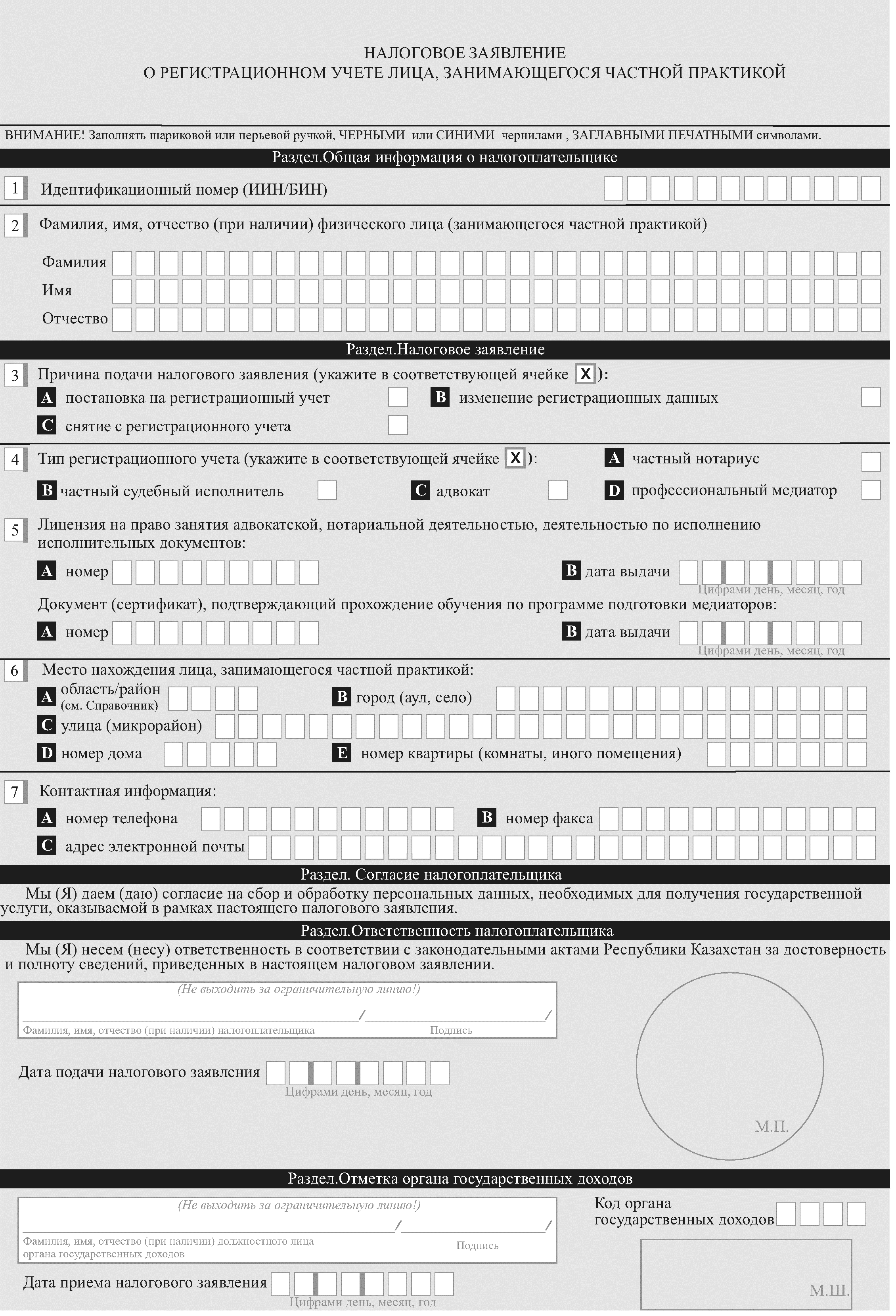 